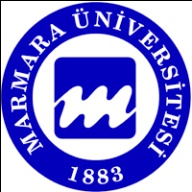 Marmara ÜniversitesiTürk dili bölüm başkanlığıÖğretim Elemanı ÖzgeçmişiI. Kişisel BilgileriI. Kişisel BilgileriI. Kişisel BilgileriI. Kişisel BilgileriI. Kişisel BilgileriI. Kişisel BilgileriI. Kişisel BilgileriI. Kişisel BilgileriAdı-SoyadıAdı-SoyadıAdı-SoyadıSERAY YAZICIOĞLUSERAY YAZICIOĞLU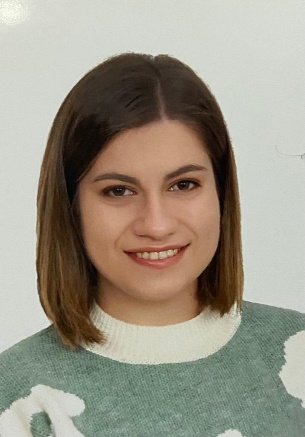 Birimi ve GöreviBirimi ve GöreviBirimi ve GöreviÖğretim GörevlisiÖğretim GörevlisiÖğretim GörevlisiÖğretim GörevlisiÖğretim GörevlisiMarmara Üniversitesinde Göreve Başlama TarihiMarmara Üniversitesinde Göreve Başlama TarihiMarmara Üniversitesinde Göreve Başlama Tarihi20222022202220222022Bildiği Bilgisayar ProgramlarıBildiği Bilgisayar ProgramlarıBildiği Bilgisayar ProgramlarıOfficeOfficeOfficeOfficeOfficeBildiği Yabancı Dil veya DillerBildiği Yabancı Dil veya DillerBildiği Yabancı Dil veya DillerİngilizceİngilizceİngilizceİngilizceİngilizceII. Eğitim BilgileriII. Eğitim BilgileriII. Eğitim BilgileriII. Eğitim BilgileriII. Eğitim BilgileriII. Eğitim BilgileriII. Eğitim BilgileriII. Eğitim BilgileriÜniversiteYıldız Teknik Üniversitesi- Türkçe ÖğretmenliğiYıldız Teknik Üniversitesi- Türkçe ÖğretmenliğiYıldız Teknik Üniversitesi- Türkçe ÖğretmenliğiYıldız Teknik Üniversitesi- Türkçe ÖğretmenliğiYıldız Teknik Üniversitesi- Türkçe ÖğretmenliğiYıldız Teknik Üniversitesi- Türkçe Öğretmenliği2018Yüksek LisansYıldız Teknik Üniversitesi- Türkçe Eğitimi Tezli Yüksek LisansYıldız Teknik Üniversitesi- Türkçe Eğitimi Tezli Yüksek LisansYıldız Teknik Üniversitesi- Türkçe Eğitimi Tezli Yüksek LisansYıldız Teknik Üniversitesi- Türkçe Eğitimi Tezli Yüksek LisansYıldız Teknik Üniversitesi- Türkçe Eğitimi Tezli Yüksek LisansYıldız Teknik Üniversitesi- Türkçe Eğitimi Tezli Yüksek Lisans2022DoktoraIII. İş Tecrübesi BilgileriIII. İş Tecrübesi BilgileriIII. İş Tecrübesi BilgileriIII. İş Tecrübesi BilgileriIII. İş Tecrübesi BilgileriIII. İş Tecrübesi BilgileriIII. İş Tecrübesi BilgileriIII. İş Tecrübesi BilgileriMARMARA ÜNİVERSİTESİ TÜRK DİLİ BÖLÜM BAŞKANLIĞI (Öğretim Görevlisi)MARMARA ÜNİVERSİTESİ TÜRK DİLİ BÖLÜM BAŞKANLIĞI (Öğretim Görevlisi)MARMARA ÜNİVERSİTESİ TÜRK DİLİ BÖLÜM BAŞKANLIĞI (Öğretim Görevlisi)MARMARA ÜNİVERSİTESİ TÜRK DİLİ BÖLÜM BAŞKANLIĞI (Öğretim Görevlisi)MARMARA ÜNİVERSİTESİ TÜRK DİLİ BÖLÜM BAŞKANLIĞI (Öğretim Görevlisi)MARMARA ÜNİVERSİTESİ TÜRK DİLİ BÖLÜM BAŞKANLIĞI (Öğretim Görevlisi)MARMARA ÜNİVERSİTESİ TÜRK DİLİ BÖLÜM BAŞKANLIĞI (Öğretim Görevlisi)2022 - …IV. Sertifikaları (Varsa) BilgileriIV. Sertifikaları (Varsa) BilgileriIV. Sertifikaları (Varsa) BilgileriIV. Sertifikaları (Varsa) BilgileriIV. Sertifikaları (Varsa) BilgileriIV. Sertifikaları (Varsa) BilgileriIV. Sertifikaları (Varsa) BilgileriIV. Sertifikaları (Varsa) BilgileriV. İletişim BilgileriV. İletişim BilgileriV. İletişim BilgileriV. İletişim BilgileriV. İletişim BilgileriV. İletişim BilgileriV. İletişim BilgileriV. İletişim BilgileriGSMGSMEvEvİşİşe maile mail----seray.yazicioglu@marmara.edu.trseray.yazicioglu@marmara.edu.tr